        全國教師工會總聯合會會員    義大利DELONGHI迪朗奇全自動咖啡機商品團購訂購單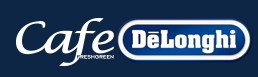 訂購資料：會員卡號：                 會員學校：        縣/市：               會員姓名：              聯絡電話：                  會員Email：                                                      送貨地址：                                                        付款方式：（請訂購會員勾選） □貨到付款□ ATM轉帳：請填寫後五碼__________________代號009彰化銀行   帳號: 8213-51-135984-00訂購須知： 本案價格僅限教師工會特約優惠使用，其餘百貨通路、各大家電賣場、網路購物、其他銷售通路，皆不適用本案價格，如需訂購請撥打訂購專線。 本公司收到訂單後會再與訂購人聯繫安排出貨。本商品在交易完成後  7日內 (不含例假日) ， 將商品配送至指定地點。 本公司販售之所有商品皆保證全新原廠公司正貨，且享有台灣總代理 煒太股份有限公司一年保固服務。若非公司正貨，本公司願負法律相關 規定責任。本島西部：專人到府安裝並收款。經專業人員交機教學後即屬訂單成立， 恕無法接受退貨，感謝您的配合。花東及離島：貨到付款或ATM轉帳，無專人到府安裝，但可提供視訊教學。花東及離島：貨到付款或ATM轉帳。本公司出貨前皆錄影紀錄為良品方可出貨。若收到新品經總公司判定為商品瑕疵或非人為故障，可於到貨日7日內更換新品。依照消費者保護法規定，未拆封商品到貨，享七天猶豫期之權益（注意！猶豫期非試用期），亦即您可取出商品鑑賞但非試用。 辦理退貨商品，必須是全新狀態且包裝完整(包含主機、附件、內外包裝、隨機文件、贈品等)，亦即必須回復至您收到商品時的原始狀態，否則將影響您退貨的權限。但已拆封試用，依據《通訊交易解除權合理例外情事適用準則》，本公司無法接受退換貨。 賣方均保留接受訂單與否之權利。商品送出即無法再變更訂單內容，如訂購商品缺貨，本公司保留訂單修正權利。訂購專線：長白山咖啡專員許小姐                 手機/Line ID： 0905912423        E-Mail：hsu1536@gmail.com商品名稱百貨價售 價贈咖啡豆口味隨機，市值數量A ESAM 3200浪漫型$34,900$27,900NT$6,000 (7.5磅)B ESAM 4000幸福型$39,000$33,000NT$12,000 (15磅)C ECAM 22.110.SB風雅型$45,000$32,900NT$12,000 (15磅)D ECAM 23.450.S典華型$53,000$49,800NT$16,000 (20磅)E ECAM 28.465.M臻品型
$93,360$72,800NT$20,000 (25磅)F ESAM 6700尊爵型$110,000$96,800NT$32,000 (40磅) 金額共:                                  元 金額共:                                  元 金額共:                                  元 金額共:                                  元   台        備註＊＊揪** 揪團好康：ESAM3200，ESAM4000，ECAM22.110.SB 買5送1。＊＊贈** 贈送48小時烘焙新鮮精品咖啡豆，2磅免運費，口味隨機出貨。** 詳細內容，請洽長白山咖啡專員許小姐手機/Line ID：0905912423。＊＊揪** 揪團好康：ESAM3200，ESAM4000，ECAM22.110.SB 買5送1。＊＊贈** 贈送48小時烘焙新鮮精品咖啡豆，2磅免運費，口味隨機出貨。** 詳細內容，請洽長白山咖啡專員許小姐手機/Line ID：0905912423。＊＊揪** 揪團好康：ESAM3200，ESAM4000，ECAM22.110.SB 買5送1。＊＊贈** 贈送48小時烘焙新鮮精品咖啡豆，2磅免運費，口味隨機出貨。** 詳細內容，請洽長白山咖啡專員許小姐手機/Line ID：0905912423。＊＊揪** 揪團好康：ESAM3200，ESAM4000，ECAM22.110.SB 買5送1。＊＊贈** 贈送48小時烘焙新鮮精品咖啡豆，2磅免運費，口味隨機出貨。** 詳細內容，請洽長白山咖啡專員許小姐手機/Line ID：0905912423。＊＊揪** 揪團好康：ESAM3200，ESAM4000，ECAM22.110.SB 買5送1。＊＊贈** 贈送48小時烘焙新鮮精品咖啡豆，2磅免運費，口味隨機出貨。** 詳細內容，請洽長白山咖啡專員許小姐手機/Line ID：0905912423。